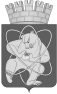 Городской округ«Закрытое административно – территориальное образование  Железногорск Красноярского края»АДМИНИСТРАЦИЯ ЗАТО г. ЖЕЛЕЗНОГОРСКПОСТАНОВЛЕНИЕ  14.03.2024                                                                                                                                № 69 Иг. ЖелезногорскОб отказе индивидуальному предпринимателю Кондратьеву Семену Анатольевичу в предоставлении  муниципальной преференции в виде заключения договора аренды муниципального имущества без проведения торговРуководствуясь Гражданским кодексом Российской Федерации, Федеральным законом от 26.07.2006 № 135-ФЗ «О защите конкуренции», Федеральным законом от 24.07.2007 № 209-ФЗ «О развитии малого и среднего предпринимательства в Российской Федерации», Уставом ЗАТО Железногорск, решением Совета депутатов ЗАТО г. Железногорск от 27.08.2009 № 62-409Р «Об утверждении Положения о сдаче в аренду и безвозмездное пользование муниципального имущества, находящегося в Муниципальной казне закрытого административно-территориального образования Железногорск Красноярского края», постановлением Администрации ЗАТО г. Железногорск от 07.11.2013 № 1762 «Об утверждении муниципальной программы «Развитие инвестиционной, инновационной деятельности, малого и среднего предпринимательства на территории ЗАТО Железногорск», распоряжением Администрации ЗАТО г. Железногорск от 14.11.2023 № 708 пр «О наделении полномочиями», на основании заявления индивидуального предпринимателя Кондратьева Семена Анатольевича (ИНН 246107704731, ОГРНИП 320246800002438), учитывая поступление двух заявлений на предоставление муниципальной преференции на испрашиваемый объект, принимая во внимание заключение № 88 от 06.03.2024 по результату рассмотрения заявлений на предоставление муниципальной преференции в виде заключения договора аренды муниципального имущества без проведения торгов,ПОСТАНОВЛЯЮ:1. Отказать индивидуальному предпринимателю Кондратьеву Семену Анатольевичу в предоставлении муниципальной преференции в виде заключения договора аренды муниципального имущества без проведения торгов на помещения 7-8, 10-13 (согласно техническому паспорту на здание от 08.08.2003) общей площадью 72,8 кв. метра, нежилого здания с кадастровым номером 24:58:0000000:524, этаж 1, расположенного по адресу: Российская Федерация, Красноярский край, ЗАТО Железногорск, г. Железногорск, ул. Советской Армии, зд. 8, для размещения буфета.2. Муниципальному казенному учреждению «Управление имуществом, землепользования и землеустройства» (Е.Я. Сивчук):2.1. Проинформировать индивидуального предпринимателя Кондратьева Семена Анатольевича о принятом решении.2.2. Подготовить и провести аукцион на право заключения договора аренды вышеуказанного муниципального имущества.3. Отделу управления проектами и документационного, организационного обеспечения деятельности Администрации ЗАТО г. Железногорск (В.Г. Винокурова) довести настоящее постановление до сведения населения через газету «Город и горожане».4. Контроль над исполнением настоящего постановления оставляю за собой.5. Настоящее постановление вступает в силу с момента его подписания.Первый заместительГлавы ЗАТО г. Железногорскпо стратегическому планированию, экономическому развитию и финансам				         Т.В. Голдырева